Tournament regulations(Turnīra nolikums)International rating novuss tournament for individuals with disabilities Starptautiskais reitinga turnīrs novusā personām ar invaliditāti(Individual competitions for men, women and pairs)(Individuālās sacensības vīriešu un sieviešu  konkurencē)2019.gada. 6. jūlijā.1. MĒRĶI UN UZDEVUMISacensības tiek rīkotas ar mērķi:1.1. Novusa popularizēšanu pasaulē un Latvijā, kā veselīgu dzīvesveidu un interesantu sporta veidu, kurš ir pieejams cilvēkiem jebkurā vecumā.1.2. Starptautisko attiecību attīstīšana un pieredzes apmaiņa starp sportistiem no dažādām valstīm;1.3. Novusa spēlētāju sportiskās meistarības pāaugstināšana.2. LAIKS UN VIETA3. SACENSĪBU VADĪBAPēc FINSO uzdevuma sacensības organizē un vada Biedrība, Invalīdu apmācības un dienas centrs “AUSMA” (turpmāk tekstā IADC “AUSMA”) sadarbībā ar Salas novada pašvaldību. Sacensības vada FINSO un LNF apstiprināta tiesnešu kolēģija.4. SACENSĪBU VEIDI UN DALĪBNIEKISacensības notiek saskaņā ar FINSO un LNF apstiprinātiem spēles noteikumiem. Sacensībās var piedalīties visi novusa spēlētāji (par kuriem ir pieteikums no savas valsts federācijas vai FINSO vadības), kuri samaksājuši dalības maksu. Sacensībās drīkst startēt sievietes un vīrieši no 14 gadu vecuma.4.1. Piedalīties sacensībās tiek pielaisti dalībnieki, kuriem ir noteikta invaliditātes grupa un ir spēkā esoši dokumenti, kas to apliecina.4.2. Uzraudzīt personu apliecinošo dokumentu patiesumu, kas pierāda kategoriju un invaliditātes grupu ir nacionālās federācijas pienākums, kā arī tiek apstiprināts pieteikumā, kas tiek iesniegts sacensībās.4.3. Dalībnieki var startēt vienā no sekojošām kategorijām: „vīrieši sēdus”, „vīrieši stāvus”, „sievietes sēdus”, „sievietes stāvus” un „juniori”. Viena turnīra laikā dalībnieks var piedalīties tikai izvēlētajā un pieteikumā ierakstītajā kategorijā.4.3.1. Kategorija „vīrieši sēdus” un „sievietes sēdus” attiecas uz dalībniekiem, kas veselības stāvokļa dēļ vai pēc personīgas izvēles spēlē sēdus stāvoklī, nepieceļoties kājās visas partijas garumā.4.3.2. Kategorija „vīrieši stāvus” un „sievietes stāvus” attiecas uz dalībniekiem, kas veselības stāvokļa dēļ vai pēc personīgās izvēles izdara sitienus stāvus.4.4. Atkarībā no dalībnieku skaita katrā kategorijā, turnīra organizētāji konsultējoties ar FINSO, novada turnīrus katrā kategorijā vai apvienotajos/apvienotajā turnīros/turnīrā.4.5. Katram dalībniekam jābūt savai kijai, ripai (mammai), maiņas apaviem. Pavadošajām personām arī jābūt maiņas apaviem.4.6. Dalībnieku skaits sacensībās ir ierobežots, 15 (piecpadsmit) dalībnieki no valsts. Ja nacionālās delegācijas dalībnieku skaits ir mazāks par 15 (piecpadsmit) cilvēkiem, turnīra organizētāji var palielināt vietu skaitu priekš citu valstu delegācijai. Katram dalībniekam, kas iekļauts nacionālās federācijas pieteikumā ir jābūt tās valsts pilsonim, kura iesniegusi pieteikumu.4.7. Sacensībās var piedalīties arī sportisti, kuru pārstāvētās valstis nav FINSO sastāvā. Par šo sportistu delegācijas skaitu un pārstāvniecību lemj FINSO. Strīda gadījumos lēmumu pieņem FINSO prezidijs. Šī kārtība ir spēkā līdz brīdim, kad FINSO atzīst konkrēto valsti par pagaidu vai pastāvīgu FINSO biedru (locekli).5. REĢISTRĀCIJA5.1. Katras valsts delegācijas vadītājam ir jāiesniedz pieteikums par dalību sacensībās ne vēlāk kā 10 (desmit) kalendārās dienas pirms sacensību sākuma vai līdz 2019.gada 26. jūnijam.5.2. Iepriekšējs pieteikums ar visiem nepieciešamajiem datiem obligāti jāiesniedz iepriekš elektroniskā veidā.5.3. Oriģinālais pieteikums ar obligātu ārsta atļauju tiek iesniegs turnīra dienā pilnvarotajai komitejai.5.4. Nacionālās delegācijas vadītājs ir atbildīgs: ticama informācijas sniegšana par skaitu un delegācijas sastāvu, par organizētājiem iesniedzamo turnīra pieteikumu, kā arī, par precīzas un ticamas informācijas sniegšanu un pieejamību par dalībnieku kategoriju un invaliditātes grupu.5.5. Pieteikumā obligāti norādīt kategoriju, kurā piedalās dalībnieks.5.6. Pēc pieteikuma iesniegšanas, bet ne vēlāk kā 24 stundas pirms turnīra sākuma, valsts nacionālajai delegācijai ir tiesības palielināt spēlētāju skaitu pieteikumā, bet tikai vienojoties ar turnīra organizācijas komiteju.5.7. Būtisku delegācijas sastāvā izmaiņu gadījumā turnīra organizētājiem ir tiesības no dalības izslēgts daļu vai visu delegāciju.UZVARĒTĀJU NOTEIKŠANASacensības notiek pēc FINSO un LNF apstiprinātiem novusa spēles noteikumiem. 6.1. Sacensību kārtību nosaka FINSO un sacensību organizētājs atkarībā no pieteikto dalībnieku skaita :	6.1.1. pēc apļa sistēmas pie ne vairāk kā 10 dalībniekiem:	6.1.2. spēlē pēc Šveices sistēmas ja pieteikušies 11 vai vairāk dalībnieku;	6.1.3. 11 -14 dalībnieki spēpē 7 kārtās, 15 -18 dalībnieki – 8,  vairāk par 19 dalībnieku  - 9.6.2. Neatkarīgi no sacensību kārtības (Šveice vai aplis) spēles notiek 4 (četros) setos. Par uzvaru 3 setos – trīs punkti par neizšķirtu rezultātu (2-2) – 1 punkts,  par zaudējumu – nulle punktu. 6.3. Uzvar dalībnieks ar lielāko kopējo punktu summu.6.4. Ja turnīra noslēgumā diviem dalībniekiem ir vienāds punktu skaits, par pirmo vietu notiek pārspēle - 5 (piecos) setos. Ja vienāds punktu skaits ir 3 un vairāk dalībniekiem, tad vietas nosaka sakņā ar punktu 6.5. un 6.6.6.5. Spēlējot pēc riņķa sistēmas:6.5.1. pēc Zonnenborna – Bergera koeficienta (pretinieku, kurus spēlētājs ir uzvarējis, visu punktu summa un puse no pretinieku, ar kuriem nospēlēts neizšķirti, punktu summas);6.5.2. pēc uzvaru skaita;6.5.3. pēc savstarpējo spēļu rezultātiem:6.5.4. rezultāts ar citiem turnīra dalībniekiem, salīdzināšana notiek sākot ar labāko spēlētāju6.6.  Spēlējot pēc Šveices sistēmas:	6.6.1. pēc Buholca koeficenta (visu pretinieku punktu summa);	6.6.2. pēc nepilnā Buholca koeficenta (visu pretinieku punktu summa mīnus mazākā un lielākā punktu summa);6.6.3. pēc Zonnenborna – Bergera koeficienta;6.6.4. pēc dalībnieka vietas FINSO starptautiskajā reitinga personām ar īpašām vajadzībām, par pēdējiem 4 (četriem) gadiem.6.7. Noteiktās situācijās var tik noteikti laika ierobežojumi, saskaņā arpielikumu Nr.2.7. APBALVOŠANAPirmo trīs vietu ieguvēji tiek apbalvoti ar attiecīgās pakāpes kausiem, diplomiem un piemiņas balvām.Visiem turnīra dalībniekiem tiek pasniegts piemiņas suvenīrs.PIEDALĪŠANĀS NOTEIKUMIVisus izdevumus, kas saistīti ar transportu, uzturēšanos sacensību vietā un piedalīšanos sacensībās, dalībnieki sedz paši.Dalībnieki maksā dalības maksu – 12 EURO. Ja nepieciešamas pusdienas, jānorāda pieteikumā, Pusdienu maksa - 4 EURO. Ja dalībnieks ir veģetārietis, tad ir iespējams ēdienkartē to ņemt vērā un iepriekš rezervēt (ziņot pieteikumā).Ar inventāru nodrošina turnīra organizētāji. Katram dalībniekam jābūt savai kijai un ripai (mammai).9. SACENSĪBU NORISES NOTEIKUMISacensības notiek ēkā, kas pieejama spēlētājiem ar ierobežotu mobilitāti, kurā ir pieejams:9.1. īpaša ierīce, lai pārvietotu spēlētājus ratiņkrēslā pie ieejas un ēkas iekšienē;9.2. speciāli parīkkotas ērtas labierīcības, pieejamas dalībniekiem riteņkrēslā;9.3. pieeejama vieta ēšanai spēlētājiem ar ierobežotu mobilitāti.10. PIETEIKUMIKatras dalībvalsts atbildīgā organizācija, arī sacensību rīkotāj valsts, nosūta turnīra organizatoram un FINSO sekretariātam, pēc vienota standarta noteiktu kopēju pieteikumu.	Pirms turnīra izlozes visiem pieteikumiem ir jābūt FINSO prezidenta vai viņa norīkotas personas apstiprinātiem.Valsts federāciju vadītāju sastādītie pieteikumi ir jānodod ne vēlāk kā 10 (desmit) kalendārās dienas pirms sacensību sākuma vai arī ne vēlāk kā līdz 2019.gada 26. jūnijam: Valdim Strodam, sidlavs@inbox.lv, +371 28311319,Надежде Чайко: n.chayko@mail.ru , +7 (903) 723 06 29Oriģinālais pieteikums, ar deleģējošās valsts federācijas vadītāja parakstu un zīmogu, kā arī katra dalībnieka personas apliecinošs dokuments, invaliditāti apliecinošs dokuments un tā kopija, kā arī medicīnas atļauja dalībai vai ārsta izziņa par dalību turnīrā jāiesniedz reģistrācijai mandātu komisijai 2019.gada 6.jūlijā no pulkst. 900 līdz 950 sacensību vietā. Atbildību par informācijas precizitāti, kas norādīta pieteikumā nes delegācijas vadītājs.Ja nepieciešama viesnīca un/vai pusdienas, nepieciešams to norādīt pieteikumā.Ir bezmaksas pilsētas automašīnu stāvvieta. Iepriekšēja rezervācija nav nepieciešama.	Par jebkāda veida palīdzību, nepieciešams informēt iepriekš par tās sniegšanu, grupas lielumu (ieskaitot pavadošajām personām) un spēlētāju pārvietošanās pakāpi. Jo agrāk šo informāciju koordinatorī iegūs,  jo lielāka iespēja problēmu veiksmīgi atrisināt.Kontaktpersona: Valdis Strods  (Валдис Стродс) +371 28311319, sidlavs@inbox.lvPielikums Nr. 1PIETEIKUMSStarptautiskajam reitinga turnīram novusā cilvēkiem ar invaliditāti „Jēkabpils” 2019.gadā (individuālāssacensības starp vīrišķim, sievietēm un junioriem)VīriešiSievietesPielikums Nr. 2LAIKA REGLAMENTSSacensību kārtas laika atskaite sākas no brīža, kad tiesnesis izsaucis spēlētājus pie galda. Kārtas starta laiku atzīmē tiesnesis.Tiesnesis fiksē laiku kad beigušās visas kārtas spēles izņemot divas pēdējās vienā sacensību grupā.Laika ierobežošanas reglaments stājas spēkā, ja starpība starp 2.punktā un 1.punktā noteikto laiku ir lielāka par 35 minūtēm. Šis noteikums attiecas uz abiem spēlētāju pāriem, kuri turpina spēli 2.punktā minētajā brīdī.Laika ierobežošanas reglaments stājas spēkā arī gadījumā, ja 35 minūtes pēc kārtas sākuma spēli turpina tikai viens sacensību pāris.Gadījumā, ja noteiktajā brīdī rezultāts spēlē ir neizšķirts (0:0 vai 1:1), neatkarīgi no spēles situācijas, spēle tiek pārtraukta un spēlē tiek fiksēts neizšķirts rezultāts.Gadījumā, ja noteiktajā brīdī viens no spēlētājiem apsteidz pretinieku par 2 vinnētiem setiem (2:0) spēle tiek pārtraukta, un līderim tiek fiksēta uzvara.Gadījumā, ja norādītajā brīdī viens no spēlētājiem ir vadībā ar viena seta pārsvaru (1:0 vai 2:1) šim galdam tiek noteikts individuāls tiesnesis. Spēle turpinās vēl 5 minūtes vai līdz notiekošā seta beigām stingri ievērojot 30 sekunžu limitu vienam sitienam.Ja 5 minūšu laikā, pēc individuālā tiesneša darbības sākuma, sets tiek izspēlēts, spēle tiek pārtraukta un tiek noteikts rezultāts saskaņā ar 5.un 6.punktu ņemot vērā pēdējā seta rezultātu. Ja pēc 5 minūtēm sets netiek pabeigts tiesnesis dod spēlētājiem sekojošas iespējas:Abiem spēlētājiem pabeigt pirmās seta sitienu sērijas, ja notiek „pārštose” un izspēlēt pirmās sitienu sērijas sekojošajā setā,Pabeigt sitienu sēriju spēlētājam, kuram laika fiksācijas brīdī ir sitiena tiesības,Ja 8.2. punktā noteiktajā gadījumā sitiena tiesības ir spēlētājam, kurš minētajā spēlē ir līderis, tad pretiniekam tiek dotas tiesības uz vēl vienu sitienu sēriju.Ja spēles noslēgumā tika fiksēts neizšķirts to ieraksta protokolā. Pretējā gadījumā (ja sets netiek izspēlēts līdz galam) uzvara tiek piešķirta līderim.Kad pagājušas 30 minūtes pēc katras kārtas sākuma tiesnesim jābrīdina spēlētāji, ka pēc 5 minūtēm stāsies spēkā laika ierobežošanas reglaments.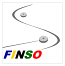 Germany Cologne 2008Federation International of Novuss-Sport Organisationswww.novussport.org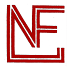 NOVUS FEDERATION OF LATVIAhttp://www.novuss-lnf.lv/Agree (Apstiprinu)Agree (Apstiprinu)Mr. Juris Kiriks, President of FINSO______________________________The President LNF Ēriks Celmiņš______________________________Sacensību norises vieta:Salas vidusskolas sporta zāle, Skolas 3, Sala, Salas pagasts, LV-5230,  LatvijaNorises vieta kartēhttps://goo.gl/maps/B44sEWpubNqYjSQ79Datums un laiksSacensības: 2019.gada 6.jūlijā . Sākums plkst. 10:00Reģistrācija: 2019.gada 6.jūlijā Sākums plkst. 9:00-9:30Sacensību koordinators:Valdis Strods  (Валдис Стродс)+371 28311319 sidlavs@inbox.lvTiesnešu kolēģija:Galvenais tiesnesis:Ivars PuidaTiesnešu kolēģija:Galvenā tiesneša vietnieks:norīko Galvenais tiesnesis pēc ierašanās turnīrātiek ierakstīts protokolāTiesnesis “laukumā", no turnīrā dalībvalstīm :norīko Galvenais tiesnesis pēc ierašanās turnīrātiek ierakstīts protokolāGermany Cologne 2008Germany Cologne 2008Federation International of Novuss-Sport Organisationswww.novussport.orgNOVUS FEDERATION OF LATVIAhttp://www.novuss-lnf.lv/NOVUS FEDERATION OF LATVIAhttp://www.novuss-lnf.lv/Agree (Apstiprinu)Agree (Apstiprinu)The President LNF Ēriks Celmiņš______________________The President LNF Ēriks Celmiņš______________________№Uzvārds un Vārds(latīņu burtiem, kā starptautiskā reitingā)Uzvārds un Vārds (kirilica burtiem, kā starptautiskā reitingā)Dzimšanas datiPilsonībaVieta (punkti) pēc pēdējā pieejamā starptautiskā reitingaSpēlētāja kategorijaĀrsta atļaujaĒdināšanas rezervācija1.Armuska AntonsАрмушка Антонс13.04.1964LAT38 (288,22)2.3.4.№Uzvārds un Vārds(latīņu burtiem, kā starptautiskā reitingā)Uzvārds un Vārds (kirilica burtiem, kā starptautiskā reitingā)Dzimšanas datiPilsonībaVieta (punkti) pēc pēdējā pieejamā starptautiskā reitingaSpēlētāja kategorijaĀrsta atļaujaĒdināšanas rezervācija1.2.3.4.